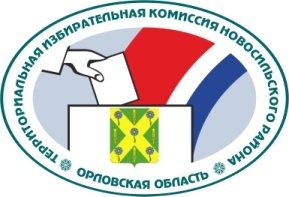 ОРЛОВСКАЯ ОБЛАСТЬТЕРРИТОРИАЛЬНАЯ ИЗБИРАТЕЛЬНАЯ КОМИССИЯНОВОСИЛЬСКОГО РАЙОНАРЕШЕНИЕ           21 июня 2022 г.                                                                  № 8/32г. НовосильВ соответствии со статьями 11-13 Закона Орловской области от 30 июня 2010 года № 1087-ОЗ «О регулировании отдельных правоотношений, связанных с выборами в органы местного самоуправления муниципальных образований на территории Орловской области», постановлением Избирательной комиссии Орловской области от 24 мая 2022 года № 8/56-7 «О возложении исполнения полномочий по подготовке и проведению выборов в органы местного самоуправления, местного референдума на территории Орловской области», решением  территориальной избирательной комиссии Новосильского района от 21 июня 2022 года № 8/25 «О возложении полномочий окружных избирательных комиссий одномандатных избирательных округов по дополнительным выборам депутатов Новосильского городского Совета народных депутатов седьмого созыва по одномандатным избирательным округам №7 и №10 на территориальную избирательную комиссию  Новосильского района», решением  территориальной избирательной комиссии Новосильского района от 21 июня 2022 года № 8/26 «О возложении полномочий окружных избирательных комиссий одномандатных избирательных округов по дополнительным выборам депутата Зареченского Совета народных депутатов шестого созыва по одномандатному избирательному округу №8 на территориальную избирательную комиссию  Новосильского района» территориальная избирательная комиссия Новосильского района РЕШИЛА:1.  Установить график приема избирательных документов, представляемых кандидатами, уполномоченными представителями избирательных объединений при проведении дополнительных выборов в органы местного самоуправления муниципальных образований на территории Новосильского района:- с понедельника по пятницу – с 9 до 13 и с 14 до 18 часов по местному времени;- в день, в который истекает срок для самовыдвижения кандидатов по одномандатным избирательным округам, выдвижения избирательным объединением кандидатов по одномандатным избирательным округам, а также в день, в который истекает срок для представления документов для регистрации кандидатов, – с 14 до 18 часов по местному времени.2.  Утвердить положение о Рабочей группе по приему и проверке избирательных документов, представляемых кандидатами, уполномоченными представителями избирательных объединений при проведении дополнительных выборов в органы местного самоуправления муниципальных образований на территории Новосильского района (прилагается).3.  Утвердить состав Рабочей группы по приему и проверке избирательных документов, представляемых кандидатами, уполномоченными представителями избирательных объединений при проведении дополнительных выборов в органы местного самоуправления муниципальных образований на территории Новосильского района. 4.  Контроль за исполнением настоящего решения возложить на секретаря территориальной избирательной комиссии Новосильского района Абрамкину Н.В.5.  Разместить настоящее решение на сайте территориальной избирательной комиссии Новосильского района в информационно-телекоммуникационной сети «Интернет».Председатель территориальнойизбирательной комиссии 					         Е.А. ХолодоваСекретарь территориальнойизбирательной комиссии      					         Н.В. АбрамкинаПоложение о Рабочей группе по приему и проверке избирательных документов, представляемых кандидатами, уполномоченными представителями избирательных объединений при проведении дополнительных выборов в органы местного самоуправления муниципальных образований на территории Новосильского районаОбщие положения1.1. Положение о Рабочей группе по приему и проверке избирательных документов, представляемых кандидатами, уполномоченными представителями избирательных объединений при проведении дополнительных выборов органов местного самоуправления муниципальных образований на территории Новосильского района (далее – Положение), определяет порядок работы Рабочей группы по приему и проверке избирательных документов, представляемых кандидатами, уполномоченными представителями избирательных объединений при проведении дополнительных выборов органов местного самоуправления муниципальных образований на территории Новосильского района (далее – Рабочая группа), с избирательными документами, представляемыми кандидатами, уполномоченными представителями избирательных объединений в соответствии со статьями 11-112, 12.3 Закона Орловской области от 30 июня 2010 года № 1087-ОЗ «О регулировании отдельных правоотношений, связанных с выборами в органы местного самоуправления муниципальных образований на территории Орловской области», иных документов, связанных с проведением дополнительных выборов органов местного самоуправления муниципальных образований на территории Новосильского района.Рабочая группа в своей деятельности руководствуется Федеральным законом от 12 июня 2002 года № 67-ФЗ «Об основных гарантиях избирательных прав и права на участие в референдуме граждан Российской Федерации» (далее – Федеральный закон), Федеральным законом от 27 июля 2006 года № 152-ФЗ «О персональных данных», Федеральным законом от 10 января 2003 года № 20-ФЗ «О Государственной автоматизированной системе Российской Федерации «Выборы», иными федеральными законами, Законом Орловской области от 30 июня 2010 года № 1087-ОЗ «О регулировании отдельных правоотношений, связанных с выборами в органы местного самоуправления муниципальных образований на территории Орловской области» (далее – Закон Орловской области), Методическими рекомендациями по вопросам, связанным с выдвижением и регистрацией кандидатов, списков кандидатов на выборах в органы государственной власти субъектов Российской Федерации и органы местного самоуправления, утвержденными постановлением Центральной избирательной комиссии Российской Федерации от 11 июня 2014 года № 235/1486-6, иными актами Центральной избирательной комиссии Российской Федерации, актами Избирательной комиссии Орловской области, настоящим Положением, иными актами территориальной избирательной комиссия Новосильского района, на которую возложены полномочия окружных избирательных комиссий (далее – Комиссия).Рабочая группа в своей деятельности использует программно-технические и коммуникационные возможности, предоставляемые Государственной автоматизированной системой Российской Федерации «Выборы» (далее – ГАС «Выборы»), сведения, предоставленные органами регистрационного учета граждан Российской Федерации по месту пребывания и по месту жительства в пределах Российской Федерации, иными органами, организациями и учреждениями по представлениям, запросам и обращениям Комиссии.Члены Рабочей группы и привлеченные специалисты, использующие в своей деятельности программно-технические и коммуникационные возможности ГАС «Выборы» и осуществляющие обмен информацией с администратором баз данных, обязаны неукоснительно соблюдать требования Федерального закона от 10 января 2003 года № 20-ФЗ «О Государственной автоматизированной системе Российской Федерации «Выборы», нормативных актов ЦИК России и ФЦИ при ЦИК России в части, касающейся обращения с базами данных, персональными (конфиденциальными) данными об избирателях, кандидатах, иных участниках избирательного процесса.Рабочая группа организует работу по приему и проверке избирательных документов, представляемых кандидатами, уполномоченными представителями избирательных объединений, включая подписные листы с подписями избирателей.По результатам своей работы Рабочая группа готовит и вносит на рассмотрение Комиссии проекты решений о заверении (об отказе в заверении) списка кандидатов по одномандатным избирательным округам, регистрации (об отказе в регистрации) кандидата, а также по другим вопросам, предусмотренным Федеральным законом, Законом Орловской области.При приеме избирательных документов, а также на заседаниях Рабочей группы может вестись аудио- или видеозапись.Задачи и полномочия Рабочей группыЗадачами Рабочей группы являются: прием документов, представляемых кандидатами, уполномоченными представителями избирательных объединений, проверка их соответствия требованиям Федерального закона, Закона Орловской области, проверка соблюдения требований Федерального закона, Закона Орловской области при выдвижении кандидатов и представлении кандидатами, выдвинутыми избирательными объединениями по одномандатным избирательным округам и в порядке самовыдвижения, уполномоченными представителями избирательных объединений документов в Комиссию, подготовка соответствующих проектов решений Комиссии.Для реализации этих задач Рабочая группа:Принимает документы, представляемые для заверения списков кандидатов по одномандатным избирательным округам.Принимает документы, представляемые кандидатом для уведомления о выдвижении избирательным объединением (самовыдвижении) кандидата по соответствующему одномандатному избирательному округу. Проверяет наличие документов, представленных на бумажном носителе и в машиночитаемом виде.Проверяет соблюдение требований Федерального закона, Закона Орловской области при выдвижении кандидатов и представлении кандидатом, выдвинутым избирательным объединением по одномандатному избирательному округу или в порядке самовыдвижения  (далее – кандидат), документов в Комиссию, а также достоверность сведений о кандидатах. Во взаимодействии с контрольно-ревизионной службой при Комиссии готовит проекты обращений в соответствующие органы с представлениями о проведении проверки достоверности сведений, представленных кандидатом.Принимает подписные листы с подписями избирателей, собранными в поддержку выдвижения (самовыдвижения) кандидата по одномандатному избирательному округу, и иные документы, представляемые для регистрации кандидата.Проверяет соблюдение требований Федерального закона, Закона Орловской области к сбору подписей избирателей и оформлению подписных листов, достоверность сведений об избирателях, внесших в них свои подписи, а также достоверность этих подписей, составляет ведомость проверки подписных листов и готовит итоговый протокол проверки подписных листов.Готовит документы для извещения кандидата, избирательного объединения Комиссией о выявлении неполноты сведений о кандидате, отсутствия каких-либо документов, предусмотренных Федеральным законом, Законом Орловской области, или несоблюдения требований Федерального закона, Закона Орловской области к оформлению документов, представленных в Комиссию.Передает кандидату не позднее чем за двое суток до заседания Комиссии, на котором должен рассматриваться вопрос о регистрации этого кандидата, копию итогового протокола проверки подписных листов.Передает кандидату в случае наступления оснований, предусмотренных частью 3 статьи 53 Закона Орловской области, не позднее чем за двое суток до заседания Комиссии, на котором должен рассматриваться вопрос о регистрации этого кандидата, копии ведомостей проверки подписных листов, в которых изложены основания (причины) признания подписей избирателей недостоверными и (или) недействительными.Принимает документы, необходимые для регистрации доверенных лиц кандидата, избирательного объединения, уполномоченных представителей кандидата по финансовым вопросам.Готовит материалы, необходимые в случае обжалования решений Комиссии о заверении (об отказе в заверении) списка кандидатов по одномандатным избирательным округам, регистрации (об отказе в регистрации) кандидата.Готовит документы в связи с отказом кандидата от участия
в выборах, в связи с отзывом кандидата избирательным объединением.Готовит документы для прекращения полномочий уполномоченного представителя кандидата по финансовым вопросам, аннулирования регистрации доверенных лиц в случае их отзыва или сложения полномочий по собственной инициативе.Принимает иные документы, представляемые кандидатом (иным уполномоченным лицом).Выдает документ, подтверждающий прием всех представленных в Комиссию документов с указанием даты и времени начала и окончания приема (примерные формы приведены в приложениях № 1-4). В подтверждение о приеме документов, следует включать позиции, которые содержатся в соответствующей форме и в отношении которых представлены уточняющие сведения. Подтверждение составляется в двух экземплярах, регистрируется, один экземпляр выдается кандидату, уполномоченному представителю избирательного объединения, второй экземпляр прикладывается к документам кандидата и хранится в избирательной комиссии.Готовит проекты решений Комиссии по направлениям деятельности Рабочей группы.Осуществляет иные полномочия в целях реализации возложенных на Рабочую группу задач.Состав и организация деятельности Рабочей группыСостав Рабочей группы утверждается решением Комиссии. В состав Рабочей группы входят члены Комиссии с правом решающего голоса. Из состава Рабочей группы назначается руководитель, заместитель руководителя Рабочей группы, являющиеся членами Комиссии.К деятельности Рабочей группы могут привлекаться эксперты из числа специалистов органов внутренних дел, учреждений юстиции, военных комиссариатов, органов регистрационного учета граждан Российской Федерации по месту пребывания и по месту жительства в пределах Российской Федерации, иных государственных органов.Деятельность Рабочей группы осуществляется путем проведения заседаний Рабочей группы или путем непосредственной реализации своих полномочий отдельными членами Рабочей группы по поручению руководителя Рабочей группы.Руководитель Рабочей группы проводит заседания Рабочей группы по мере необходимости. Заседание Рабочей группы является правомочным, если на нем присутствуют более половины от установленного числа членов Рабочей группы. На заседании Рабочей группы вправе присутствовать, выступать и задавать вопросы, вносить предложения члены Комиссии с правом решающего голоса, не являющиеся членами Рабочей группы. Решения Рабочей группы принимаются большинством голосов присутствующих на заседании членов Рабочей группы.Руководитель Рабочей группы, или по его поручению заместитель руководителя Рабочей группы,  или член Рабочей группы – член Комиссии на заседании Комиссии представляет подготовленные на основании документов Рабочей группы проекты решений Комиссии. В отсутствие руководителя Рабочей группы его полномочия исполняет заместитель руководителя Рабочей группы.Приложение № 1к  положению о Рабочей группе по приему и проверке избирательных документов, представляемых кандидатами, уполномоченными представителями избирательных объединений при проведении дополнительных выборов органов местного самоуправления муниципальных образований на территории Новосильского районаДата и время представления документов: «___» ____________ 20___ года______ час. ______ мин.Дата и время начала приема документов: «___» ____________ 20___ года______ час. ______ мин.Дата и время окончания приема документов: «___» ____________ 20___ года______ час. ______ мин.Подтверждение
получения документов, представленных для уведомления о выдвижении
кандидата в порядке самовыдвижения по одномандатному избирательному округу на (наименование выборов)	Территориальная избирательная комиссия Новосильского района приняла от _______________________________________________________,(фамилия, имя, отчество)кандидата в депутаты (наименование представительного органа муниципального образования) по одномандатному избирательному округу № _____ следующие документы:Иных документов в территориальную избирательную комиссию Новосильского района  не представлено.Приложение № 2к положению о Рабочей группе по приему и проверке избирательных документов, представляемых кандидатами, уполномоченными представителями избирательных объединений при проведении дополнительных выборов органов местного самоуправления муниципальных образований на территории Новосильского районаДата и время представления документов: «___» ____________ 20___ года______ час. ______ мин.Дата и время начала приема документов: «___» ____________ 20___ года______ час. ______ мин.Дата и время окончания приема документов: «___» ____________ 20___ года______ час. ______ мин.Подтверждение
получения документов для заверения списка кандидатов
по одномандатным избирательным округам на (наименование выборов)Территориальная избирательная комиссия Новосильского района приняла от ________________________________________________________,(фамилия, имя, отчество)уполномоченного представителя избирательного объединения  (наименование избирательного объединения), следующие документы:Иных документов в территориальную избирательную комиссию Новосильского района не представлено.Уполномоченный представитель избирательного объединения __________________________________________________________________(наименование избирательного объединения)__________________________________________________________________извещен о том, что рассмотрение вопроса о заверении списка кандидатов по одномандатным избирательным округам назначено на ______ час. _____ мин. «___» ____________ 20____года.Приложение № 3к положению о Рабочей группе по приему и проверке избирательных документов, представляемых кандидатами, уполномоченными представителями избирательных объединений при проведении дополнительных выборов органов местного самоуправления муниципальных образований на территории Новосильского районаДата и время представления документов: «___» ____________ 20___ года______ час. ______ мин.Дата и время начала приема документов: «___» ____________ 20___ года______ час. ______ мин.Дата и время окончания приема документов: «___» ____________ 20___ года______ час. ______ мин.Подтверждение 
получения документов, представленных для уведомления о выдвижении 
избирательным объединением кандидата, включенного в заверенный список кандидатов по одномандатным избирательным округам на (наименование выборов)Территориальная избирательная комиссия Новосильского района приняла от _______________________________________________________,(фамилия, имя, отчество)кандидата в депутаты  (наименование представительного органа муниципального образования), выдвинутого (наименование избирательного объединения) по одномандатному избирательному округу № _____, следующие документы:Иных документов в территориальную избирательную комиссию Новосильского района  не представлено.Приложение № 4к  положению о Рабочей группе по приему и проверке избирательных документов, представляемых кандидатами, уполномоченными представителями избирательных объединений при проведении дополнительных выборов органов местного самоуправления муниципальных образований на территории Новосильского районаДата и время представления документов: «___» ____________ 20___ года______ час. ______ мин.Дата и время начала приема документов: «___» ____________ 20___ года______ час. ______ мин.Дата и время окончания приема документов: «___» ____________ 20___ года______ час. ______ мин.Подтверждение 
получения документов, представленных для регистрации кандидата, выдвинутого по одномандатному избирательному округу на (наименование выборов) Территориальная избирательная комиссия Новосильского района приняла от  _______________________________________________________,(фамилия, имя, отчество)кандидата в депутаты (наименование представительного органа муниципального образования), выдвинутого по одномандатному избирательному округу № _____, следующие документы:Иных документов в территориальную избирательную комиссию Новосильского района не представлено.СоставРабочей группы по приему и проверке избирательных документов, представляемых кандидатами, уполномоченными представителями избирательных объединений при проведении дополнительных выборов в органы местного самоуправления муниципальных образований на территории Новосильского районаО приеме и проверке избирательных документов, представляемых кандидатами, уполномоченными представителями избирательных объединений при проведении дополнительных выборов в органы местного самоуправления муниципальных образований на территории Новосильского районаУТВЕРЖДЕНОрешением территориальной избирательной комиссии Новосильского районаот 21 июня 2022 г. № 8/321Заявление кандидата о согласии баллотироваться с обязательством в случае его избрания прекратить деятельность, несовместимую со статусом депутатана ____ л. в 1 экз.2Копия паспорта (отдельных страниц паспорта, определенных Центральной избирательной комиссией Российской Федерации) или документа, заменяющего паспорт гражданина Российской Федерациина ____ л. в 1 экз.3Копия документа, подтверждающего указанные в заявлении сведения об образованиина ____ л. в 1 экз.4Копия документа, подтверждающего указанные в заявлении сведения об основном месте работы или службы, о занимаемой должности (роде занятий)на ____ л. в 1 экз.5Копия документа, подтверждающего указанные в заявлении сведения о том, что кандидат является депутатомна ____ л. в 1 экз.6Документ, подтверждающий принадлежность кандидата к политической партии либо не более чем к одному иному общественному объединению, статус кандидата в указанной политической партии, указанном общественном объединении (при указании кандидатом в заявлении о согласии баллотироваться своей принадлежности к политической партии либо не более чем к одному иному общественному объединению)на ____ л. в 1 экз.7Копия соответствующего документа (соответствующих документов) о смене фамилии или имени, или отчества кандидата (в случае, если кандидат менял фамилию или имя, или отчество)на ____ л. в 1 экз.…Кандидат ____________(подпись)___________________(инициалы, фамилия)Руководитель или член рабочей группы по приему и проверке избирательных документов                  МП____________(подпись)___________________(инициалы, фамилия)1Список кандидатов по одномандатным избирательным округам на ____ л. в 1 экз.2Решение о назначении уполномоченного представителя избирательного объединенияна ____ л. в 1 экз.3Нотариально удостоверенная копия документа о  государственной регистрации избирательного объединения, выданного федеральным органом исполнительной власти, уполномоченным на осуществление функций в сфере регистрации общественных объединений, а если избирательное объединение не является юридическим лицом, также решение о его созданиина ____ л. в 1 экз.4Копия устава общественного объединения, заверенная постоянно действующим руководящим органом общественного объединения – для общественных объединений (за исключением политических партий, их региональных отделений и иных структурных подразделений)на ____ л. в 1 экз.5Решение съезда политической партии (конференции или общего собрания ее регионального отделения, общего собрания иного структурного подразделения политической партии, а в случаях, предусмотренных Федеральным законом «О политических партиях», соответствующего органа политической партии, ее регионального отделения или иного структурного подразделения), съезда (конференции, собрания) иного общественного объединения, его регионального или местного отделения о выдвижении кандидатов по одномандатным избирательным округам спискомна ____ л. в 1 экз.6Документ, подтверждающий согласование с соответствующим органом политической партии, иного общественного объединения кандидатур, выдвигаемых в качестве кандидатов, если такое согласование предусмотрено уставом политической партии, иного общественного объединенияна ____ л. в 1 экз.7Заявление в письменной форме каждого кандидата, включенного в список кандидатов по одномандатным избирательным округам о согласии баллотироваться по соответствующему избирательному округу с обязательством в случае его избрания прекратить деятельность, несовместимую со статусом депутата представительного органа муниципального образования1) Ф.И.О.2) Ф.И.О.3) ..._____ шт.на ____ л. в 1 экз.на ____ л.на ____ л.на ____ л.8Документ, подтверждающий указанные в заявлении сведения о принадлежности кандидата к политической партии либо не более чем к одному иному общественному объединению, зарегистрированному не позднее чем за один год до дня голосования в установленном законом порядке, и статусе кандидата в этой политической партии, этом общественном объединении и подписанный уполномоченным лицом политической партии, иного общественного объединения либо уполномоченным лицом соответствующего структурного подразделения политической партии, иного общественного объединения (если кандидат указал такие сведения в заявлении о согласии баллотироваться)1) Ф.И.О.2) Ф.И.О.3) ..._____ шт.на ____ л. в 1 экз.на ____ л.на ____ л.на ____ л.…Уполномоченный представитель избирательного объединения____________(подпись)___________________(инициалы, фамилия)Руководитель или член рабочей группы по приему и проверке избирательных документов                  МП____________(подпись)___________________(инициалы, фамилия)1Копия паспорта (отдельных страниц паспорта, определенных Центральной избирательной комиссией Российской Федерации) или документа, заменяющего паспорт гражданина Российской Федерациина ____ л. в 1 экз.2Копия документа, подтверждающего указанные в заявлении сведения об образованиина ____ л. в 1 экз.3Копия документа, подтверждающего указанные в заявлении сведения об основном месте работы или службы, о занимаемой должности (роде занятий)на ____ л. в 1 экз.4Копия документа, подтверждающего указанные в заявлении сведения о том, что кандидат является депутатомна ____ л. в 1 экз.5Копия соответствующего документа (соответствующих документов) о смене фамилии или имени, или отчества кандидата (в случае, если кандидат менял фамилию или имя, или отчество)на ____ л. в 1 экз.…Кандидат ____________(подпись)___________________(инициалы, фамилия)Руководитель или член рабочей группы по приему и проверке избирательных документов                  МП____________(подпись)___________________(инициалы, фамилия)1Первый финансовый отчет кандидата (либо уведомление о том, что финансирование кандидатом его избирательной кампании не производится)на ____ л. в 1 экз.2Подписные листы с подписями избирателей, собранными в поддержку выдвижения кандидата____ л. в 1 экз.2Заявленное количество подписей избирателей__________3Протокол об итогах сбора подписей избирателей2на ____ л. в 1 экз.4Сведения об изменениях в данных о кандидате, ранее представленных на ____ л. в 1 экз.5Фотографии кандидата_____ штук…Кандидат ____________(подпись)___________________(инициалы, фамилия)Руководитель или член рабочей группы по приему и проверке избирательных документов                  МП____________(подпись)___________________(инициалы, фамилия)УТВЕРЖДЕНрешением территориальной избирательной комиссии Новосильского районаот 21 июня 2022 г. № 8/32Холодова Елена Александровна- председатель территориальной избирательной комиссии Новосильского района, руководитель Рабочей группыАбрамкина Наталия Валерьевна- секретарь территориальной избирательной комиссии Новосильского заместитель руководителя Рабочей группыЧлены Рабочей группыЧлены Рабочей группыЗмейкова Елена Леонидовна- член территориальной избирательной комиссии Новосильского района с правом решающего голосаПузанова Анна Вячеславовна- член территориальной избирательной комиссии Новосильского района с правом решающего голосаФилимонова Татьяна Александровна- член территориальной избирательной комиссии Новосильского района с правом решающего голоса